WNIOSEK w sprawie dowozu ucznia niepełnosprawnego do szkoły/przedszkola/ ośrodka rewalidacyjno-wychowawczego*w roku szkolnym …………………………………….I.  Zwracam się z prośbą o zapewnienie dowozu ucznia przez gminę*/ zwrot kosztów przejazdu własnym transportem lub środkami komunikacji publicznej*Dane Wnioskodawcy:Imię i nazwisko: …………………………………………………….…………….Adres zamieszkania: ……………………………………………….……………...Nr telefonu : ………………………………………………….……………………Dane ucznia/dziecka objętego dowozem:Imię i nazwisko: ………………………………………………………………….Data urodzenia: …………………….......…………………………………………Nazwa i dokładny adres przedszkola/szkoły/ośrodka, do której/go uczeń/dziecko będzie uczęszczał/o: ………………………………………………………………………………..…….…………………………………………………………………………………….Dziecko/uczeń niepełnosprawny posiada orzeczenie o potrzebie kształcenia specjalnego/orzeczenie o potrzebie grupowych/indywidualnych zajęć rewalidacyjno-wychowawczych* z dnia ………………………………………..………….…, wydane przez publiczną poradnię psychologiczno-pedagogiczną, na okres:…………………………………………………………................................................,z uwagi na (podać rodzaj i stopień niepełnosprawności)………………………………………………………………………………………….………………………………………………………………………………………….II.  Dotyczy tylko rodziców zapewniających dowóz dziecka we własnym zakresie.Liczba kilometrów przewozu drogami publicznymi z miejsca zamieszkania do przedszkola, oddziału przedszkolnego w szkole podstawowej, innej formy wychowania przedszkolnego, ośrodka rewalidacyjno-wychowawczego, szkoły podstawowej albo szkoły ponadpodstawowej, a także przewozu rodzica z tego miejsca do miejsca zamieszkania lub miejsca pracy, i z powrotem (liczba km w obie strony –dowóz i powrót)…………………..………………………………………………….....Liczba kilometrów przewozu drogami publicznymi z miejsca zamieszkania rodzica do miejsca pracy i z powrotem, jeżeli nie wykonywałby przewozu, o którym mowa w pkt.1………………………………………………………………………….………….. Miejsce pracy rodzica (miejscowość, numer i ulica) …………………………………………………………………………………………………………………………………………………………………………………... Średnie zużycie paliwa w jednostkach na 100 kilometrów dla danego pojazdu według danych producenta pojazdu……………………………………………………………..Informacja o samochodzie, którym uczeń będzie dowożony:Marka samochodu:……………………………. Model:………………………………..Rok produkcji ……………………………………… Pojemność silnika……………....Rodzaj paliwa właściwego dla danego pojazdu : ON, E95, LPG* Nr rachunku bankowego, na który należy przelać należne środki finansowe (CZYTELNIE):Dokumenty dołączone do wniosku:  1. Kopia aktualnego orzeczenia o potrzebie kształcenia specjalnego/ orzeczenie o potrzebie grupowych/indywidualnych zajęć rewalidacyjno- wychowawczych.2. Dokument (kopia, wydruk ze strony internetowej lub inny) producenta potwierdzający średnie zużycie paliwa w jednostkach na 100 kilometrów dla danego pojazdu.3. Kopię aktualnego orzeczenia o niepełnosprawności dziecka.  Oświadczam, że:Wszystkie dane zawarte we wniosku są prawdziwe,W przypadku rezygnacji z dowozu lub zmian wpływających na zmianę kwoty zwrotu niezwłocznie powiadomię w formie pisemnej.Przyjmuję do wiadomości, że liczba podanych kilometrów dla wybranej trasy zostanie przeliczona na podstawie danych ze strony internetowej Mapy Google  i będzie to trasa przeliczona na podstawie podanych adresów.Skoczów, dnia………………….                                                       ………………………                                                                                                   ( podpis wnioskodawcy)INFORMACJA dla wnioskodawcy.Zwrot kosztów jednorazowego przewozu następuje w wysokości określonej według wzoru: 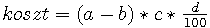 gdzieŚrednią cenę jednostki paliwa w gminie określa na każdy rok szkolny rada gminy,                             w drodze uchwały, uwzględniając ceny jednostki paliwa w gminie. a-liczba kilometrów przewozu drogami publicznymi z miejsca zamieszkania do przedszkola, oddziału przedszkolnego w szkole podstawowej, innej formy wychowania przedszkolnego, ośrodka rewalidacyjno-wychowawczego, szkoły podstawowej albo szkoły ponadpodstawowej, a także przewozu rodzica z tego miejsca do miejsca zamieszkania lub miejsca pracy, i z powrotem,b-liczba kilometrów przewozu drogami publicznymi z miejsca zamieszkania rodzica do miejsca pracy i z powrotem, jeżeli nie wykonywałby przewozu, o którym mowa w lit. a,c-średnia cena jednostki paliwa w danej gminie właściwego dla danego pojazdu,d-średnie zużycie paliwa w jednostkach na 100 kilometrów dla danego pojazdu według danych producenta pojazdu.